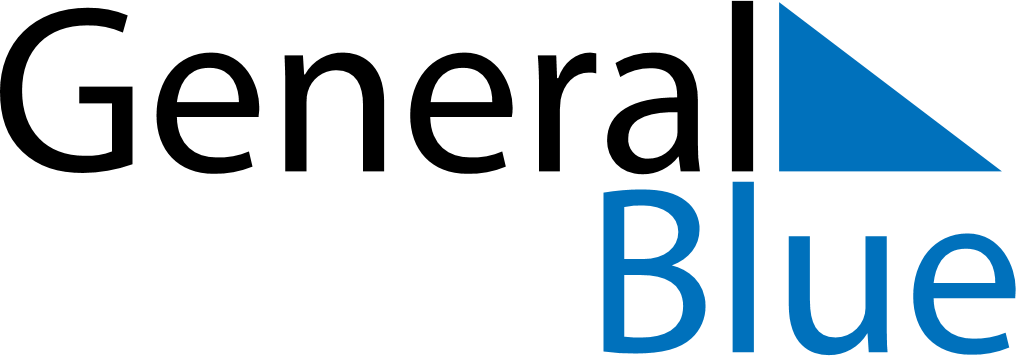 April 2025April 2025April 2025UruguayUruguayMondayTuesdayWednesdayThursdayFridaySaturdaySunday1234567891011121314151617181920Tourism WeekMaundy ThursdayGood FridayLanding of the 33 OrientalsEaster Sunday21222324252627282930